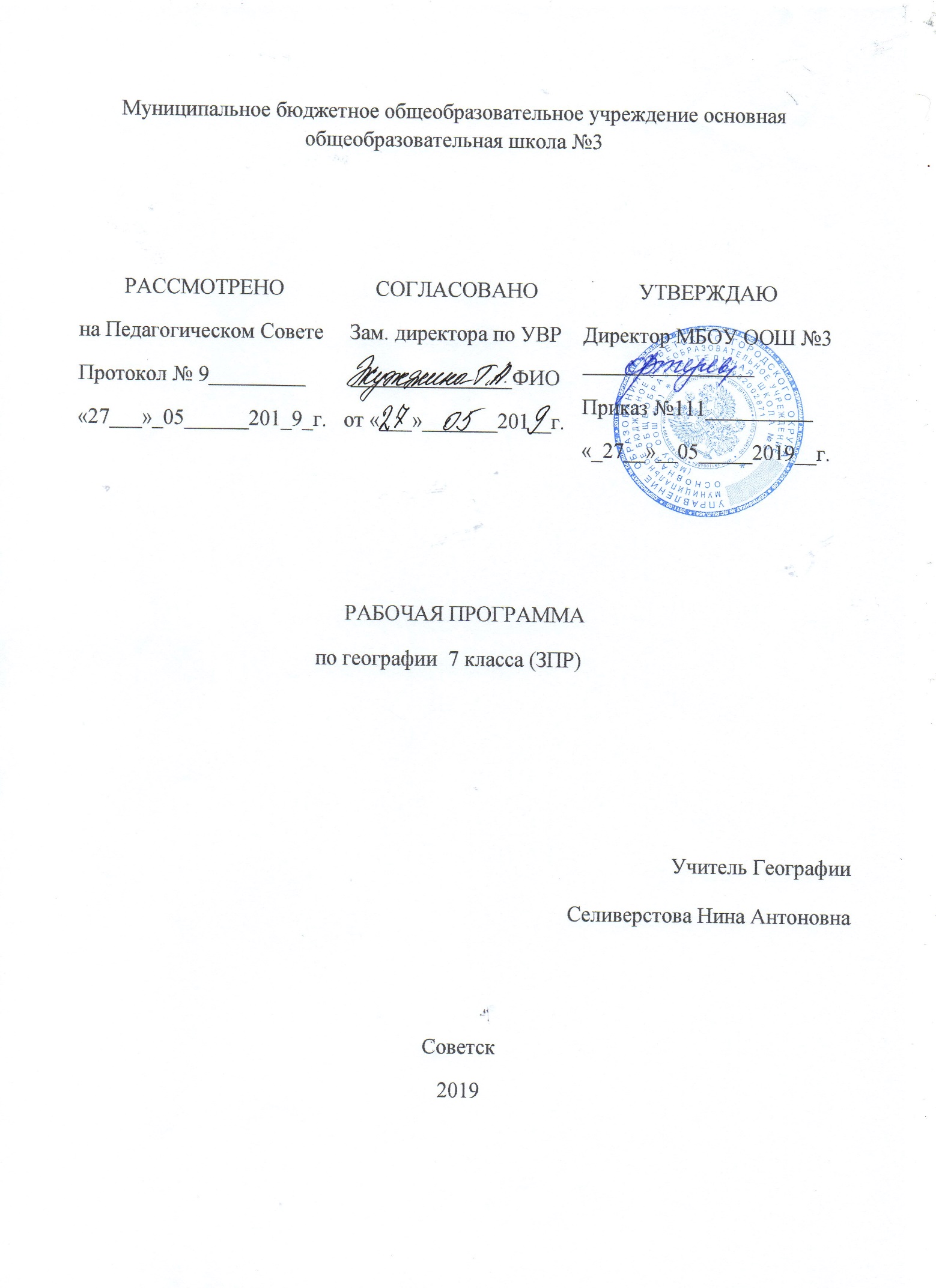 Содержание Планируемые результаты изучения предмета……………………    .3 ст.  Содержание учебного предмета      ………………………………….6 ст.Тематическое планирование……………………………………….....16 ст.Планируемые результаты изучения предмета.                                                                                    В курсе «География материков и океанов» у учащихся формируются знания о географической целостности и неоднородности Земли как планеты людей, об общих географических закономерностях развития рельефа, гидрографии, климатических процессов, распределения животного и растительного мира, влияния природы на жизнь и деятельность людей. Здесь же происходит развитие базовых знаний страноведческого характера: о целостности и дифференциации природы материков, их крупных регионов и стран, людей, их населяющих, об особенностях их жизни и хозяйственной деятельности в различных природных условиях. Содержание курса географии в основной школ является базой для изучения общих географических закономерностей, теорий, законов, гипотез в старшей школе. Таким образом, содержание курса в основной школе представляет собой базовое звено в системе непрерывного географического образования и является основой для последующей уровневой и профильной дифференциации.Школьный курс географии играет важную роль в реализации основной цели современного российского образования — формировании всесторонне образованной, инициативной и успешной личности, обладающей системой современных мировоззренческих взглядов, ценностных ориентации, идейно-нравственных, культурных и этических принципов и норм поведения. В этой связи важнейшей методологической установкой, в значительной мере определяющей отбор и интерпретацию содержания курса географии, является установка на формирование в его рамках системы базовых национальных ценностей как основы воспитания, духовно-нравственного развития и социализации подрастающего поколения. В ходе обучения географии у выпускников основной школы должны быть сформированы:ценностные ориентации, отражающие их индивидуально-личностные позиции:- осознание себя как члена общества на глобальном, региональном и локальном уровнях (житель планеты Земля, гражданин Российской Федерации, житель своего региона);- осознание выдающейся роли и места России как части мирового географического пространства;- осознание единства географического пространства России как среды обитания всех населяющих ее народов, определяющей общность их. исторических судеб;- осознание целостности географической среды во взаимосвязи природы, населения и хозяйства Земли, материков, их крупных районов и стран;- осознание значимости и общности глобальных проблем человечества и готовность солидарно противостоять глобальным вызовам современности;гармонично развитые социальные чувства и качества:- патриотизм, принятие общих национальных, духовных и нравственных ценностей;- эмоционально-ценностное отношение к окружающей среде, осознание необходимости ее сохранения и рационального использования.Обучение географии в основной школе должно быть направлено на достижение следующих личностных результатов:Овладение на уровне общего образования законченной системой географических знаний и умений, навыками их применения в различных жизненных ситуациях;Осознание ценности географического знания как важнейшего компонента научной картины мира;Сформированность устойчивых установок социально-ответственного поведения в географической среде – среде обитания всего живого, в том числе и человека.Метапредметные результаты освоения выпускниками основной школы программы по географии заключается в формировании и развитии посредством географического знания:Познавательных интересов, интеллектуальных и творческих способностей учащихся;Гуманистических и демократических ценностных ориентаций, готовности следовать этическим нормам поведения в повседневной жизни и производственной деятельности;Способности к самостоятельному приобретению новых знаний и практических умений, умение управлять своей познавательной деятельностью;Готовности к осознанному выбору дальнейшей профессиональной траектории в соответствии с собственными интересами и возможностями.К метапредметным результатам относятся универсальные способы деятельности, формируемые, в том числе и в школьном курсе географии и применяемые как в рамках образовательного процесса, так и в реальных жизненных ситуациях:- умения организовывать свою деятельность, определять ее цели и задачи, выбирать средства реализации цели и применять их на практике, оценивать достигнутые результаты;- умения вести самостоятельный поиск, анализ, отбор информации, ее преобразование, сохранение и передачу, и презентацию с помощью технических средств и информационных технологий;- организация своей жизни в соответствии с общественно значимыми представлениями о здоровом образе жизни, правах и обязанностях гражданина, ценностях бытия и культуры, социального взаимодействия;- умение оценивать с позиций социальных норм собственные поступки и поступки других людей;- умения взаимодействовать с людьми, работать в коллективах с выполнением различных социальных ролей, представлять себя, вести дискуссию, написать письмо, заявление и т.п.;- умения ориентироваться в окружающем мире, выбирать смысловые и целевые установки в своих действиях и поступках, принимать решения.Предметными результатами освоения выпускниками основной школы программы по географии являются:формирование представлений о географической науке, ее роли в освоении планеты человеком, о географических знаниях как компоненте научной картины мира, их необходимости для решения современных практических задач человечества и своей страны, в том числе задачи охраны окружающей среды и рационального природопользования;формирование первичных навыков использования территориального подхода как основы географического мышления для осознания своего места в целостном, многообразном и быстро изменяющемся мире и адекватной ориентации в нем;формирование представлений и основополагающих теоретических знаний о целостности и неоднородности Земли как планеты людей в пространстве и во времени, основных этапах ее географического освоения, особенностях природы, жизни, культуры и хозяйственной деятельности людей, экологических проблемах на разных материках и в отдельных странах;овладение элементарными практическими умениями использования приборов и инструментов для определения количественных и качественных характеристик компонентов географической среды, в том числе ее экологических параметров;овладение основами картографической грамотности и использования географической карты как одного из «языков» международного общения;овладение основными навыками нахождения, использования и презентации географической информации;формирование умений и навыков использования разнообразных географических знаний в повседневной жизни для объяснения и оценки разнообразных явлений и процессов, самостоятельного оценивания уровня безопасности окружающей среды, адаптации к условиям территории проживания, соблюдения мер безопасности в случае природных стихийных бедствий и техногенных катастроф;формирование представлений об особенностях экологических проблем на различных территориях и акваториях, умения и навыков безопасного и экологически целесообразного поведения в окружающей среде.Содержание учебного предмета.Введение (3 часа)Что изучают в курсе «Материки, океаны, народы и страны». Как люди открывали мир. Методы географических исследований и источники географической информации.ПР. Работать с различными источниками информации; систематизировать полученную информацию; выделять главное; сравнивать различные элементы; классифицировать объекты по разным признакам; осуществлять элементарные научные исследования.РР. Самостоятельно определять цели и задачи урока; на определенном этапе урока работать по предложенному алгоритму; самостоятельно планировать свою деятельность; определять цель работы и ставить задачи самостоятельно или в группе; работать по предложенному плану (алгоритму).КР. Слушать и слышать учителя и одноклассников; участвовать в дискуссии по поставленной проблеме; активно вступать в диалог; выстраивать продуктивное взаимодействие со сверстниками.Главные особенности природы Земли (9часов)Литосфера и рельеф Земли (2 часа)Литосфера. Рельеф.ПР. Самостоятельно анализировать картографическую информацию; устанавливать причинно-следственные связи; сравнивать и делать выводы на основе сравнения; работать с различными источниками информации, анализировать и оценивать ее.РР. Определять цель урока, ставить задачи; планировать свою деятельность и прогнозировать ее результат; осуществлять рефлексию своей деятельности.КР. Участвовать в коллективном обсуждении поставленной проблемы; выстраивать продуктивное взаимодействие со сверстниками и взрослыми; строить речевые высказывания в устной форме, аргументируя свою точку зрения.Атмосфера и климаты Земли (2 часа)Распределение температуры воздуха и осадков на Земле. Воздушные массы. Климатические пояса.ПР. Сравнивать и делать выводы на основе сравнения; письменно формулировать сделанные выводы; строить логические рассуждения, включающие установление причинно-следственных связей; устанавливать соответствия между объектами и их характеристиками; работать с различными источниками информации; осуществлять элементарные научные исследования.РР. Соотносить результат своей деятельности с целью урока и оценивать его; осуществлять рефлексию своей деятельности.КР. Участвовать в коллективном обсуждении; выстраивать продуктивное взаимодействие со сверстниками и взрослыми.Гидросфера (2 часа)Воды Мирового океана. Схема поверхностных течений. Жизнь в океане. Взаимодействие океана с атмосферой и сушей.ПР. Работать с различными источниками информации; устанавливать причинно-следственные связи и делать выводы; работать с текстами разного уровня сложности; воспроизводить информацию по памяти; письменно формулировать сделанные выводы.РР. Определять цель урока, ставить задачи; самостоятельно корректировать задачи и деятельность по ходу урока; планировать свою деятельность и прогнозировать ее результат; осуществлять рефлексию своей деятельности.КР. Работать в группах; выстраивать продуктивное взаимодействие со сверстниками в рамках учебно-игровой деятельности; слушать и активно вступать в диалог; участвовать в коллективном обсуждении.Географическая оболочка (3 часа)Свойства и особенности строения географической оболочки. Природные комплексы суши и океана. Природная зональность.ПР. Выделять объекты и процессы с точки зрения соотношения «часть – целое»; давать комплексные характеристики объектам разного уровня; устанавливать причинно-следственные связи и делать выводы о закономерностях; осуществлять учебное проектирование ПТК с заданными свойствами; работать с различными источниками информации; сравнивать различные элементы содержания; делать выводы; формировать целостное восприятие природной среды.РР. Выполнять задания по предложенному алгоритму; самостоятельно оценивать выполнение задания, вносить коррективы; выполнять цель урока, ставить задачи.КР. Выстраивать продуктивное взаимодействие со сверстниками и взрослыми; работать в группах; организовывать сотрудничество в процессе совместной деятельности; участвовать в коллективном обсуждении.Население Земли (3 часа)Численность населения и размещение людей на Земле. Народы и религии мира. Хозяйственная деятельность населения. Городское и сельское население.ПР. Работать с различными источниками информации; строить логические рассуждения, включающие установление причинно-следственных связей; осуществлять элементарное научное исследование; выделять главное; структурировать учебный материал; сравнивать и делать выводы на основе сравнения.РР. Определять цель урока; ставить задачи; планировать свою деятельность и прогнозировать ее результат; выполнять задания по предложенному алгоритму; самостоятельно оценивать результаты, вносить коррективы, исправлять ошибки; планировать свою деятельность и прогнозировать ее результат; самостоятельно оценивать качество выполнение задания.КР. Слушать и активно вступать в диалог; участвовать в коллективном обсуждении; выстраивать продуктивное взаимодействие со сверстниками и взрослыми в рамках учебно-игровой деятельности.Материки и океаны (48 часов)Океаны (3 часа)Северный Ледовитый океан. Тихий и Индийский океаны. Атлантический океан.ПР. Искать и отбирать информацию, используя различные источники знаний; устанавливать причинно-следственные связи и делать выводы; самостоятельно выбирать основания и критерии для классификации; работать с текстом и нетекстовыми компонентами.РР. Самостоятельно определять цели и задачи на каждом этапе урока; соотносить результаты своей деятельности с планируемыми результатами, при необходимости вносить коррективы в соответствии с меняющейся ситуацией; выполнять задания по предложенному плану; самостоятельно оценивать результаты своей деятельности; соотносить результаты своей деятельности с планируемыми результатами, при необходимости вносить коррективы в соответствии с меняющейся ситуацией.КР. Работать в группах; выстраивать продуктивное взаимодействие со сверстниками и взрослыми; осознанно использовать вербальные средства для выражения своих мыслей; организовывать сотрудничество в процессе совместной деятельности; адекватно оценивать свою деятельность и деятельность одноклассников; создавать, применять и преобразовывать знаки и символы, работать в группах; выстраивать продуктивное взаимодействие со сверстниками и взрослыми.Африка (11 часов)Географическое положение. История исследования. Рельеф и полезные ископаемые. Климат. Внутренние воды. Природные зоны. Влияние человека на природу. Заповедники и национальные парки. Население. Страны Северной Африки. Алжир. Страны Западной и Центральной Африки. Нигерия. Страны Восточной Африки. Эфиопия. Страны Южной Африки. Южно-Африканская республика.ПР. Работать с различными источниками информации; выделять главное; сравнивать и делать выводы на основе сравнения; различать элементы содержания; строить логические рассуждения, включающие установление причинно-следственных связей; делать выводы о закономерностях; давать комплексную характеристику объекта; преобразовывать информацию из одной формы в другую; строить логические рассуждения; работать с тестами различного уровня сложности; устанавливать соответствие между объектами и их характеристиками; устанавливать соответствия между географическими объектами и функциями, которые они выполняют; строить логические рассуждения.РР. Планировать свою деятельность и прогнозировать ее результат; самостоятельно определять цель урока, ставить задачи; на определенном этапе работы действовать по предложенному алгоритму; самостоятельно оценивать качество своей деятельности; осуществлять осознанный отбор информации при подготовке творческих работ; выполнять задания по самостоятельно составленному плану; владеть навыками самоконтроля; при принятии решения опираться на полученные ранее знания; самостоятельно оценивать результаты своей деятельности.КР. Выстраивать продуктивное взаимодействие со сверстниками в рамках учебно-игровой деятельности; работать в составе творческих групп, активно взаимодействовать со сверстниками; строить продуктивное взаимодействие со сверстниками и взрослыми; использовать информационные ресурсы для подготовки сообщений.Австралия и Океания (4 часа)Географическое положение. История открытия и исследования. Рельеф и полезные ископаемые. Климат. Внутренние воды. Природные зоны. Своеобразие органического мира. Австралийский Союз. Океания. Природа, население и страны.ПР. Работать с различными источниками информации; выделять главное; сравнивать и делать выводы на основе сравнения; различать элементы содержания; строить логические рассуждения, включающие установление причинно-следственных связей; делать выводы о закономерностях; давать комплексную характеристику объекта; преобразовывать информацию из одной формы в другую; строить логические рассуждения; работать с тестами различного уровня сложности; устанавливать соответствие между объектами и их характеристиками; устанавливать соответствия между географическими объектами и функциями, которые они выполняют; строить логические рассуждения.РР. Планировать свою деятельность и прогнозировать ее результат; самостоятельно определять цель урока, ставить задачи; на определенном этапе работы действовать по предложенному алгоритму; самостоятельно оценивать качество своей деятельности; осуществлять осознанный отбор информации при подготовке творческих работ; выполнять задания по самостоятельно составленному плану; владеть навыками самоконтроля; при принятии решения опираться на полученные ранее знания; самостоятельно оценивать результаты своей деятельности.КР. Выстраивать продуктивное взаимодействие со сверстниками в рамках учебно-игровой деятельности; работать в составе творческих групп, активно взаимодействовать со сверстниками; строить продуктивное взаимодействие со сверстниками и взрослыми; использовать информационные ресурсы для подготовки сообщений.Южная Америка (7 часов)Географическое положение. История открытия и исследования. Рельеф и полезные ископаемые. Климат. Внутренние воды. Природные зоны. Население. Страны востока материка. Бразилия. Страны Анд. Перу.ПР. Работать с различными источниками информации; выделять главное; сравнивать и делать выводы на основе сравнения; различать элементы содержания; строить логические рассуждения, включающие установление причинно-следственных связей; делать выводы о закономерностях; давать комплексную характеристику объекта; преобразовывать информацию из одной формы в другую; строить логические рассуждения; работать с тестами различного уровня сложности; устанавливать соответствие между объектами и их характеристиками; устанавливать соответствия между географическими объектами и функциями, которые они выполняют; строить логические рассуждения.РР. Планировать свою деятельность и прогнозировать ее результат; самостоятельно определять цель урока, ставить задачи; на определенном этапе работы действовать по предложенному алгоритму; самостоятельно оценивать качество своей деятельности; осуществлять осознанный отбор информации при подготовке творческих работ; выполнять задания по самостоятельно составленному плану; владеть навыками самоконтроля; при принятии решения опираться на полученные ранее знания; самостоятельно оценивать результаты своей деятельности.КР. Выстраивать продуктивное взаимодействие со сверстниками в рамках учебно-игровой деятельности; работать в составе творческих групп, активно взаимодействовать со сверстниками; строить продуктивное взаимодействие со сверстниками и взрослыми; использовать информационные ресурсы для подготовки сообщений.Антарктида (1 час)Географическое положение. Открытие и исследование. Природа.ПР. Устанавливать причинно-следственные связи; устанавливать соответствия между объектами и их характеристиками; строить логические рассуждения.РР. Выполнять задания по предложенному плану; самостоятельно оценивать результаты своей деятельности.КР. Работать в группах; выстраивать продуктивное взаимодействие со сверстниками.Северная Америка (8 часов)Географическое положение. Из истории открытия и исследования материка. Рельеф и полезные ископаемые. Климат. Внутренние воды. Природные зоны. Население. Канада. Соединенные Штаты Америки. Средняя Америка. Мексика.ПР. Работать с различными источниками информации; выделять главное; сравнивать и делать выводы на основе сравнения; различать элементы содержания; строить логические рассуждения, включающие установление причинно-следственных связей; делать выводы о закономерностях; давать комплексную характеристику объекта; преобразовывать информацию из одной формы в другую; строить логические рассуждения; работать с тестами различного уровня сложности; устанавливать соответствие между объектами и их характеристиками; устанавливать соответствия между географическими объектами и функциями, которые они выполняют; строить логические рассуждения.РР. Планировать свою деятельность и прогнозировать ее результат; самостоятельно определять цель урока, ставить задачи; на определенном этапе работы действовать по предложенному алгоритму; самостоятельно оценивать качество своей деятельности; осуществлять осознанный отбор информации при подготовке творческих работ; выполнять задания по самостоятельно составленному плану; владеть навыками самоконтроля; при принятии решения опираться на полученные ранее знания; самостоятельно оценивать результаты своей деятельности.КР. Выстраивать продуктивное взаимодействие со сверстниками в рамках учебно-игровой деятельности; работать в составе творческих групп, активно взаимодействовать со сверстниками; строить продуктивное взаимодействие со сверстниками и взрослыми; использовать информационные ресурсы для подготовки сообщений.Евразия (16 часов)Географическое положение. Исследования Центральной Азии. Особенности рельефа и его развитие. Климат. Внутренние воды. Природные зоны. Народы и страны Евразии. Страны Северной Европы. Страны Западной Европы. Великобритания. Франция. Германия. Страны Восточной Европы. Страны Южной Европы. Италия. Страны Юго-Западной Азии. Страны Центральной Азии. Страны Восточной Азии. Китай. Япония. Страны Южной Азии. Индия. Страны Юго-Восточной Азии. Индонезия.ПР. Работать с различными источниками информации; выделять главное; сравнивать и делать выводы на основе сравнения; различать элементы содержания; строить логические рассуждения, включающие установление причинно-следственных связей; делать выводы о закономерностях; давать комплексную характеристику объекта; преобразовывать информацию из одной формы в другую; строить логические рассуждения; работать с тестами различного уровня сложности; устанавливать соответствие между объектами и их характеристиками; устанавливать соответствия между географическими объектами и функциями, которые они выполняют; строить логические рассуждения.РР. Планировать свою деятельность и прогнозировать ее результат; самостоятельно определять цель урока, ставить задачи; на определенном этапе работы действовать по предложенному алгоритму; самостоятельно оценивать качество своей деятельности; осуществлять осознанный отбор информации при подготовке творческих работ; выполнять задания по самостоятельно составленному плану; владеть навыками самоконтроля; при принятии решения опираться на полученные ранее знания; самостоятельно оценивать результаты своей деятельности.КР. Выстраивать продуктивное взаимодействие со сверстниками в рамках учебно-игровой деятельности; работать в составе творческих групп, активно взаимодействовать со сверстниками; строить продуктивное взаимодействие со сверстниками и взрослыми; использовать информационные ресурсы для подготовки сообщений.Географическая оболочка – наш дом (3 часа)Закономерности географической оболочки. Взаимодействие природы и общества.ПР. Искать и отбирать информацию в учебных и справочных пособиях, атласах; отличать главное от второстепенного; давать характеристику объектам, устанавливать их функции; работать с различными источниками информации, преобразовывать ее из одной формы в другую; устанавливать причинно-следственные связи, делать выводы; проводить сравнения объектов по заданным критериям.РР. Выполнять задания по предложенному плану; оценивать получившийся результат; определять задачи, позволяющие достичь поставленных целей.КР. Участвовать в дискуссии, свободно высказывать суждения по интересующей проблеме, аргументируя их фактами; сравнивать разные точки зрения, аргументировать, выстраивать свою позицию; выстраивать продуктивное взаимодействие со сверстниками и взрослыми.3.  Тематическое планирование.№урокакакаРазделы и темы урокаК-вочас.№урокакакаРазделы и темы урокаК-вочас.1Что изучают в курсе географии материков и океанов. Инструктаж по ТБ. Повторение.12Как люди открывали и изучали Землю. Пр. работа №1 Исследование эпохи Великих географических открытий. Повторение.13Методы географических исследований и источники географической информации.  Вводное тестирование.14Происхождение материков и океанов.15Рельеф Земли16Распределение температуры воздуха и осадков на Земле. Воздушные массы17Климатические пояса земли. Пр. работа №2 сравнительное описание климата различных климатических поясов.18Воды Мирового океана. Схема поверхностных течений.19Жизнь в океане. Взаимодействие океана с атмосферой и сушей.110Строение и свойства географической оболочки.111Природные комплексы  суши и океанов.112Природная зональность. Пр. работа №3 Анализ карты «Природные зоны мира».113Численность населения Земли. Размещение населения. Пр. работа №4 Выявление причин неравномерного размещения населения на Земле.114Народы мира.115Хозяйственная деятельность людей, городское и сельское население.116Тихий океан.  Индийский океан. Пр. работа №5 Заполнение кластера по Тихому океану. 117Атлантический океан.118Северный Ледовитый океан.119Пр. работа №6 Выявление общих особенностей природы южных материков.120Географическое положение . Исследования Африки. ПР. №7 Исследование Африки.121Рельеф и полезные ископаемые.122 Климат. Внутренние воды.123Природные зоны. Пр. работа Характеристика природных зон Африки.124Влияние человека на природу.  Заповедники и национальные парки. Контрольная работа за первый триместр.125Население. Страны Северной Африки. Алжир.126Страны Западной и Центральной Африки Нигерия.127Страны Восточной Африки. Эфиопия.128Страны Южной Африки.  ЮАР. Пр. работа Характеристика стран Африки.129Обобщающий урок по теме: «Африка». Пр. работа Нанесение на к/к Африки объектов номенклатуры.130Географическое положение Австралии. История открытия. Рельеф и полезные ископаемые. Пр. работа  № 11 Исследование Австралии.131Климат. Внутренние воды.  Своеобразие органического мира. Пр. работа №12 Характеристика природных зон Австралии.132Австралийский Союз.133Океания Природа, население и страны.134Географическое положение Южной Америки. История открытия и исследования материка. Практическая работа № 13 Исследование Южной Америки.135Рельеф и полезные ископаемые..136Климат .Внутренние воды. 137Природные зоны. . Пр. работа №14 Характеристика природных зон Южной Америки.138Население. Страны востока материка. Бразилия.139 Страны востока материка. Бразилия. Пр. работа №15 Сравнительная характеристика двух стран Южной Америки.140Страны Анд.  Перу. Пр. работа №16 Нанесение на к/к объектов номенклатуры Южной Америки.141Антарктида. Географическое положение. Открытие и исследование. Природа.142Общие особенности природы северных материков. Контрольная работа за торой триместр.143Географическое положение. Из истории открытия и исследования материка. Пр. работа №17 Исследование Южной Америки.144Рельеф и полезные ископаемые.145Климат. Внутренние воды.146Природные зоны. Население. Пр. работа №18 Характеристика природных зон Северной Америки.147Канада.148Соединенные Штаты Америки. Пр. работа №19 Сравнительная характеристика природных условий США и Канады.149Средняя Америка. Мексика.150Обобщение по теме: « Северная Америка»151Географическое положение Евразии. Исследования Центральной Азии. Пр. работа №20 Исследование Евразии.152Особенности рельефа, его развитие.153Климат. Внутренние воды.154Природные зоны. Народы и страны Евразии. Пр. работа №21 Характеристика природных зон Евразии.155Страны Северной Европы.156Страны Западной Европы.  Великобритания.  Франция. Германия..157Страны Восточной Европы.158Страны Южной Европы. Италия.159  Страны Юго-Западной Азии.160Страны  Центральной Азии161Страны Восточной Азии. Китай. Япония.162Страны Южной  Азии. Индия.163Страны Юго – Восточной  Азии. Индонезия.164Обобщающий урок по теме: «Евразия». Контрольная работа за третий 165Закономерности географической оболочки.166Взаимодействие природы и общества.67Годовая контрольная работа.168Обобщающее повторение.1Итого68